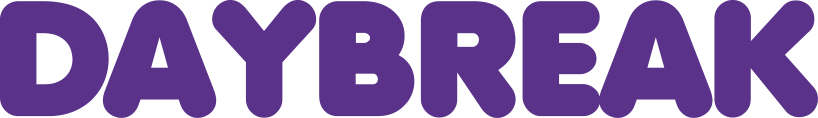 FAMILY GROUP CONFERENCE LIFELONG LINKS REFERRAL FORMReferRed Child/ren:Asylum seeking children/young people consent:OTHER Children IN THE FAMILY:PLACEMENT HISTORYPlease complete a chronology of the placement changes the young person has had or alternatively please attach a placement chronologyCurrent caregiver/s:Parents:Extended family members, Friends, Foster Carers & Professionals:Other Agencies or professionals involved with the family:Please note, there is an expectation that the referrer will attend the entire Lifelong Links Family Group Conference to agree the plan as safe and sustainable and agree a Review date.Please email this referral to: headoffice@daybreakfgc.org.ukAny queries please telephone: 02380 696644Referrer’s NameTeamOffice No/Mobile TelEmailWorking Hours/Availability(Incl annual holiday)Team Manager’s NameOffice No/ Mobile TelOffice No/ Mobile TelEmailEmailAssistant Team Manager’s NameOffice No/ Mobile TelOffice No/ Mobile TelEmailEmailBusiness Support NameOffice No/ Mobile TelOffice No/ Mobile TelEmailEmailIndependent Reviewing Officer (IRO) NameOffice No/ Mobile TelOffice No/ Mobile TelEmailEmailPersonal Advisor NameOffice No/ Mobile TelOffice No/ Mobile TelEmailEmailReferred Child’s NameD.O.BGenderChild ID NumberSchool NameStatus of ChildEthnicityOrdersAsylum seeking status of child/young person:Personal Advisor Name:Office No. / Mobile Tel.EmailImmigration Lawyer Name:Office No. / Mobile Tel.EmailHas consent been received from the Immigration Lawyer that the LLL referral can proceed?Date:NameDOBGenderEthnicityPlacement TypeDate FromDate ToReason for placement changeNameRelationship to referred child/renAddress including post codePhoneEmailNameMother / FatherAddress including post codePhoneEmailEthnicityNameRelationship to referred child/ren Address including post codePhoneEmailChild and Families first language?Does the child or family need a translator? (If yes please include details of translator that has been used previously)Is the child subject to a CP Plan?If so under what category? Are there any identified potential risks to the FGC Coordinator or family members?If yes provide detailsIs the child working with an Advocate/Keyworker?If yes provide detailsContact issues/requirements between parents e.g., any Orders in place - Non-Molestation/Police Protection OrderIf yes provide detailsContact issues/requirements between parents & child e.g., Supervised Contacts/Contact CentreIf yes provide detailsSpecial needs of family/child e.g., disability, SEND?If yes provide detailsAre any of the following applicable to this referral? Please select all that are relevantFor the Child(ren) For the AdultsHas the family had an FGC previously?When? Date:Desired outcomes to be achieved from the referral? Please select all that are relevant: -Other:Other:NameJob TitleAgencyPhoneEmailWHAT OUTCOMES WOULD YOU LIKE FROM THIS LIFELONG LINKS REFERRAL? (to be discussed at the LLL Planning Meeting)Please include a summary of the current situation. Please be mindful that the contents of the referral will be shared with family members. What is the child/young person’s hopes and outcomes they would like to achieve through their Lifelong Links referral?Background:Key Questions:What would not be acceptable as part of the child or young person’s LLLs Plan?Are there any significant dates i.e., – Children in care reviews or any other professional meetings that need to be avoided?Have you obtained authorisation of the person/Local Authority with parental responsibility to consent to information being shared for the LLLs Family Group Conference (FGC) preparation? If yes, please provide details:Date Consent Given:                By Whom:Child/Young person’s view of referral and possible outcomes:Referring Worker’s signature:Date:Team Manager’s signature:Date: